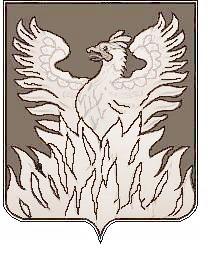 Администрациягородского поселения ВоскресенскВоскресенского муниципального районаМосковской областиП О С Т А Н О В Л Е Н И Е                                                            от____________№__________О внесении дополнений в постановление   администрации городского поселения  Воскресенскот 30.03.2012г. №112 «Об организации весенне-летнейторговли на территории городского поселенияВоскресенск в 2012 году».                В связи  с  дополнительным размещением летних кафе:                                        Внести в  постановление  администрации городского поселения Воскресенск  от 30.03.2012г. №112 «Об организации весенне – летней торговли на территории городского поселения Воскресенск в 2012 году» следующее дополнение:  Таблицу «Схема размещения открытых летних   кафе  на территории г. Воскресенска на весеннее     – летний период 2012 года  дополнить  строкой:Таблицу «Схема размещения мест торговли бахчевыми культурами на территории                       городского поселения Воскресенск на весенне – летний период 2012 года»  дополнить  строкой:Таблицу  «  Схема размещения киосков и холодильного оборудования по продаже безалкогольных напитков(кваса и лимонада) на территории г.Воскресенска весенне-летний период  2012года» . Начальнику управления по общим и организационным вопросам (Николаева М.А.)    опубликовать настоящее постановление  в газете «Наше слово».Контроль за выполнением  распоряжения возложить на заместителя  главы администрации городского поселения Воскресенск Сизова И.И.Первый заместитель главы администрациигородского поселения Воскресенск                                                             	              В.В. Болдин22. ул. Московская  Территория  берега р. Семиславки23ул. Лермонтова  Территория городского парка, точки питания32. ул.Кагана  Территория   у торгового центра «Атриум»     22.ул.  ЛермонтоваТерритория городского парка